Приказываю:Утвердить прилагаемые изменения, которые вносятся в Указания об установлении, детализации и определении порядка применения бюджетной классификации Российской Федерации в части, относящейся к бюджету Республики Татарстан и бюджету Территориального фонда обязательного медицинского страхования Республики Татарстан, утвержденные приказом Министерства финансов Республики Татарстан от 30.12.2015 № 02-144 (с изменениями, внесенными приказами Министерства финансов Республики Татарстан от 30.03.2016 № 02-32, от 29.06.2016         № 02-73, от 30.09.2016 № 02-116, от 27.12.2016 № 02-157, от 29.12.2016 № 02-159, от 31.03.2017 № 02-30, от 30.06.2017 № 02-64, от 26.09.2017 № 02-90, от 21.12.2017          № 02-129, от 26.12.2017 № 02-133).Министр 								                        Р.Р.Гайзатуллин.Утверждены приказомМинистерства финансовРеспублики Татарстанот « 28 » марта  2018 года№ 02-38Изменения, которые вносятся в Указанияоб установлении, детализации и определении порядка применения бюджетной классификации Российской Федерации в части, относящейся к бюджету Республики Татарстан и бюджету Территориального фонда обязательного медицинского страхования Республики Татарстан, утвержденные приказом Министерства финансов Республики Татарстан от 30.12.2015 № 02-1441. В пункте 2. «Перечень и правила отнесения расходов бюджета Республики Татарстан и бюджета Территориального фонда обязательного медицинского страхования Республики Татарстан на соответствующие целевые статьи»:а) в подпункте 2.3. «Государственная программа «Социальная поддержка граждан Республики Татарстан» на 2014 – 2020 годы»:в целевой статье «03 1 01 00000 Основное мероприятие «Предоставление мер социальной поддержки отдельным категориям граждан, установленных федеральным и республиканским законодательством»:дополнить следующим направлением расходов: «- 07710 Единовременная материальная помощь членам семьи погибшей в результате авиационной катастрофы самолета Ан-148, произошедшей в Раменском районе Московской области, за счет средств резервного фонда Правительства Московской областиПо данному направлению расходов отражаются расходы бюджета Республики Татарстан, осуществляемые за счет межбюджетных трансфертов от бюджета Московской области, на выплату единовременной материальной помощи членам семьи погибшей в результате авиационной катастрофы самолета Ан-148, произошедшей в Раменском районе Московской областиПоступление в бюджет Республики Татарстан межбюджетных трансфертов на указанные цели отражается по коду 000 2 02 49010 02 0000 151 «Межбюджетные трансферты, передаваемые бюджетам субъектов Российской Федерации, за счет средств резервного фонда Правительства Московской области» классификации доходов бюджетов.»;направление расходов «- 51350 Обеспечение жильем отдельных категорий граждан, установленных федеральными законами от 12 января 1995 года № 5-ФЗ «О ветеранах» и от 24 ноября 1995 года № 181-ФЗ «О социальной защите инвалидов в Российской Федерации», за счет средств федерального бюджета» изложить в следующей редакции:«- 51350 Обеспечение жильем отдельных категорий граждан, установленных Федеральным законом от 12 января 1995 года № 5-ФЗ «О ветеранах», за счет средств федерального бюджетаПо данному направлению расходов отражаются расходы бюджета Республики Татарстан, осуществляемые за счет субвенций из федерального бюджета, на обеспечение жильем инвалидов боевых действий, а также военнослужащих и лиц рядового и начальствующего состава органов внутренних дел, Государственной противопожарной службы, учреждений и органов уголовно-исполнительной системы, ставших инвалидами вследствие ранения, контузии или увечья, полученных при исполнении обязанностей военной службы (служебных обязанностей); ветеранов боевых действий; членов семей погибших (умерших) инвалидов боевых действий и ветеранов боевых действий, членов семей военнослужащих, лиц рядового и начальствующего состава органов внутренних дел, Государственной противопожарной службы, учреждений и органов уголовно-исполнительной системы и органов государственной безопасности, погибших при исполнении обязанностей военной службы (служебных обязанностей), членов семей военнослужащих, погибших в плену, признанных в установленном порядке пропавшими без вести в районах боевых действий.Поступление субвенций на указанные цели отражается по соответствующим кодам вида доходов 000 2 02 35135 00 0000 151 «Субвенции бюджетам на осуществление полномочий по обеспечению жильем отдельных категорий граждан, установленных Федеральным законом от 12 января 1995 года № 5-ФЗ «О ветеранах» классификации доходов бюджетов.»;дополнить следующим направлением расходов:«- 51760 Обеспечение жильем отдельных категорий граждан, установленных Федеральным законом от 24 ноября 1995 года № 181-ФЗ «О социальной защите инвалидов в Российской Федерации», за счет средств федерального бюджетаПо данному направлению расходов отражаются расходы бюджета Республики Татарстан, осуществляемые за счет субвенций из федерального бюджета, на обеспечение жильем инвалидов боевых действий, а также военнослужащих и лиц рядового и начальствующего состава органов внутренних дел, Государственной противопожарной службы, учреждений и органов уголовно-исполнительной системы, ставших инвалидами вследствие ранения, контузии или увечья, полученных при исполнении обязанностей военной службы (служебных обязанностей); ветеранов боевых действий; членов семей погибших (умерших) инвалидов боевых действий и ветеранов боевых действий, членов семей военнослужащих, лиц рядового и начальствующего состава органов внутренних дел, Государственной противопожарной службы, учреждений и органов уголовно-исполнительной системы и органов государственной безопасности, погибших при исполнении обязанностей военной службы (служебных обязанностей), членов семей военнослужащих, погибших в плену, признанных в установленном порядке пропавшими без вести в районах боевых действий; инвалидов и семей, имеющих детей-инвалидов.Поступление субвенций на указанные цели отражается по соответствующим кодам вида доходов 000 2 02 35176 00 0000 151 «Субвенции бюджетам на осуществление полномочий по обеспечению жильем отдельных категорий граждан, установленных Федеральным законом от 24 ноября 1995 года № 181-ФЗ «О социальной защите инвалидов в Российской Федерации» классификации доходов бюджетов.»;целевую статью «03 5 01 00000 Основное мероприятие «Развитие системы мер социальной поддержки семей» дополнить следующим направлением расходов:«- 55730 Осуществление ежемесячной выплаты в связи с рождением (усыновлением) первого ребенка за счет средств федерального бюджетаПо данному направлению расходов отражаются расходы бюджета Республики Татарстан, осуществляемые за счет субвенций из федерального бюджета, на ежемесячную выплату в связи с рождением (усыновлением) первого ребенка.Поступление субвенций на указанные цели отражается по соответствующему коду вида доходов 000 2 02 35573 00 0000 151 «Субвенции бюджетам на выполнение полномочий Российской Федерации по осуществлению ежемесячной выплаты в связи с рождением (усыновлением) первого ребенка» классификации доходов бюджетов.»;б) в подпункте 2.4. «Государственная программа «Обеспечение качественным жильем и услугами жилищно-коммунального хозяйства населения Республики Татарстан на 2014 – 2020 годы» в целевой статье «04 К 00 00000 Подпрограмма «Развитие социальной и инженерной инфраструктуры в рамках государственной программы «Обеспечение качественным жильем и услугами жилищно-коммунального хозяйства населения Республики Татарстан на 2014 – 2020 годы» направление расходов «- R0210 Софинансируемые расходы на реализацию мероприятий подпрограммы «Стимулирование программ развития жилищного строительства субъектов Российской Федерации» Федеральной целевой программы «Жилище» на 2015 –  2020 годы» изложить в следующей редакции:«- R0210 Софинансируемые расходы на реализацию мероприятий по стимулированию программ развития жилищного строительства субъектов Российской ФедерацииПо данному направлению расходов отражаются расходы бюджета Республики Татарстан, осуществляемые за счет субсидий из федерального бюджета и средств бюджета Республики Татарстан, на реализацию мероприятий по стимулированию программ развития жилищного строительства субъектов Российской Федерации.Поступление субсидий на указанные цели отражается по коду 000 2 02 25021 02 0000 151 «Субсидии бюджетам субъектов Российской Федерации на мероприятия по стимулированию программ развития жилищного строительства субъектов Российской Федерации» классификации доходов бюджетов.»;в) в подпункте 2.13. «Государственная программа «Развитие транспортной системы Республики Татарстан на 2014 – 2022 годы» в целевой статье «13 6 01 00000  Основное мероприятие «Развитие сети автомобильных дорог общего пользования»:наименование направления расходов «- 53900 Финансовое обеспечение дорожной деятельности за счет средств федерального бюджета» изложить в следующей редакции:«- 53900 Финансовое обеспечение дорожной деятельности в рамках приоритетного проекта «Безопасные и качественные дороги» за счет средств федерального бюджета»;дополнить следующими направлениями расходов: «- 53901 Реализация программы комплексного развития транспортной инфраструктуры Казанской городской агломерации за счет средств федерального бюджета- 53902 Реализация программы комплексного развития транспортной инфраструктуры Набережночелнинской городской агломерации за счет средств федерального бюджета- 63900 Реализация программы комплексного развития транспортной инфраструктуры в рамках приоритетного проекта «Безопасные и качественные дороги»По данному направлению расходов отражаются расходы бюджета Республики Татарстан на реализацию программы комплексного развития транспортной инфраструктуры в рамках приоритетного проекта «Безопасные и качественные дороги».- 63901 Реализация программы комплексного развития транспортной инфраструктуры Казанской городской агломерации- 63902 Реализация программы комплексного развития транспортной инфраструктуры Набережночелнинской городской агломерации»;г) в подпункте 2.14. «Государственная программа «Развитие сельского хозяйства и регулирование рынков сельскохозяйственной продукции, сырья и продовольствия в Республике Татарстан на 2013 – 2020 годы»:целевую статью «14 2 01 00000  Основное мероприятие «Развитие молочного скотоводства» дополнить следующим направлением расходов:«- 65420 Субсидии на повышение продуктивности в молочном скотоводствеПо данному направлению расходов отражаются расходы бюджета Республики Татарстан на предоставление субсидий на повышение продуктивности в молочном скотоводстве за счет средств бюджета Республики Татарстан.»;наименование целевой статьи «14 4 01 00000  Основное мероприятие «Поддержка малых форм хозяйствования» изложить в следующей редакции:«14 4 01 00000  Основное мероприятие «Поддержка начинающих фермеров»;целевую статью «14 4 05 00000  Основное мероприятие «Поддержка сельскохозяйственных потребительских кооперативов» дополнить следующим направлением расходов:«- 63260 Субсидии организациям потребительской кооперации на финансовое обеспечение затрат, связанных с приобретением специального автотранспорта для осуществления выездной торговлиПо данному направлению расходов отражаются расходы бюджета Республики Татарстан на предоставление субсидий организациям потребительской кооперации на финансовое обеспечение затрат, связанных с приобретением специального автотранспорта для осуществления выездной торговли, за счет средств бюджета Республики Татарстан.»;целевую статью «14 6 06 00000 Основное мероприятие «Компенсация прямых понесенных затрат на строительство и модернизацию объектов агропромышленного комплекса» дополнить следующим направлением расходов:«- 65460 Субсидии на возмещение части затрат сельскохозяйственных товаропроизводителей, связанных с проектированием и государственной экспертизой проектно-сметной документации на строительство молочных комплексовПо данному направлению расходов отражаются расходы бюджета Республики Татарстан на предоставление субсидий на возмещение части затрат сельскохозяйственных товаропроизводителей, связанных с проектированием и государственной экспертизой проектно-сметной документации на строительство молочных комплексов, за счет средств бюджета Республики Татарстан.»;д) в подпункте 2.17. «Государственная программа «Управление государственными финансами Республики Татарстан на 2014 – 2020 годы» в  целевой статье «18 0 03 00000  Основное мероприятие «Повышение эффективности межбюджетных отношений с местными бюджетами» наименование направления расходов «- 80060 Предоставление субвенций бюджетам муниципальных районов на осуществление государственных полномочий Республики Татарстан по расчету и предоставлению дотаций бюджетам городских, сельских поселений за счет средств бюджета Республики Татарстан» изложить в следующей редакции:«- 80060 Предоставление субвенций бюджетам муниципальных районов на осуществление государственных полномочий по расчету и предоставлению дотаций бюджетам городских, сельских поселений за счет средств бюджета Республики Татарстан»;е) в подпункте 2.293. «Государственная программа Республики Татарстан «Оказание содействия добровольному переселению в Республику Татарстан соотечественников, проживающих за рубежом, на 2017 – 2018 годы» текст целевой статьи «34 0 01 00000  Основное мероприятие «Содействие социально-экономическому и демографическому развитию Республики Татарстан за счет добровольного переселения соотечественников, проживающих за рубежом» изложить в следующей редакции:«По данной целевой статье отражаются расходы бюджета Республики Татарстан на реализацию основного мероприятия по следующим направлениям расходов:- 15700 Мероприятия по оказанию содействия добровольному переселению в Республику Татарстан соотечественников, проживающих за рубежомПо данному направлению расходов отражаются расходы бюджета Республики Татарстан на реализацию мероприятий по оказанию содействия добровольному переселению в Республику Татарстан соотечественников, проживающих за рубежом.- R0860 Софинансируемые расходы по оказанию содействия добровольному переселению в Российскую Федерацию соотечественников, проживающих за рубежомПо данному направлению расходов отражаются расходы бюджета Республики Татарстан, осуществляемые за счет субсидий из федерального бюджета и средств бюджета Республики Татарстан, на реализацию мероприятий по оказанию содействия добровольному переселению в Российскую Федерацию соотечественников, проживающих за рубежом.Поступление субсидий на указанные цели отражается по соответствующим кодам вида доходов 000 2 02 25086 00 0000 151 «Субсидии бюджетам на реализацию мероприятий, предусмотренных региональной программой переселения, включенной в Государственную программу по оказанию содействия добровольному переселению в Российскую Федерацию соотечественников, проживающих за рубежом» классификации доходов бюджетов.»;ж) в подпункте 2.30. «Непрограммные направления расходов бюджета Республики Татарстан и государственных внебюджетных фондов Российской Федерации» целевую статью «99 0 00 00000 Непрограммные направления расходов» дополнить следующим направлением расходов:«- R0860 Софинансируемые расходы по оказанию содействия добровольному переселению в Российскую Федерацию соотечественников, проживающих за рубежомПо данному направлению расходов отражаются расходы бюджета Республики Татарстан, осуществляемые за счет субсидий из федерального бюджета и средств бюджета Республики Татарстан, на реализацию мероприятий по оказанию содействия добровольному переселению в Российскую Федерацию соотечественников, проживающих за рубежом.Поступление субсидий на указанные цели отражается по соответствующим кодам вида доходов 000 2 02 25086 00 0000 151 «Субсидии бюджетам на реализацию мероприятий, предусмотренных региональной программой переселения, включенной в Государственную программу по оказанию содействия добровольному переселению в Российскую Федерацию соотечественников, проживающих за рубежом» классификации доходов бюджетов.».2. В приложении 2:а) после строкидополнить строкой следующего содержания:б) строкуизложить в следующей редакции:в) после строкидополнить строкой следующего содержания:г) после строкидополнить строкой следующего содержания:д) строкуизложить в следующей редакции:е) строкуизложить в следующей редакции:и после нее дополнить строками следующего содержания:ж) после строки дополнить строкой следующего содержания:з) строку изложить в следующей редакции:и) после строки дополнить строкой следующего содержания:к) после строки дополнить строкой следующего содержания:л) строку изложить в следующей редакции:м) после строки дополнить строкой следующего содержания:н) после строки дополнить строкой следующего содержания:МИНИСТЕРСТВО  ФИНАНСОВРЕСПУБЛИКИ  ТАТАРСТАН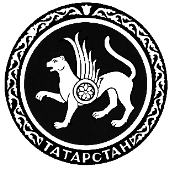 ТАТАРСТАН РЕСПУБЛИКАСЫФИНАНС  МИНИСТРЛЫГЫПРИКАЗБОЕРЫКБОЕРЫК28.03.2018г. Казань№02-38О внесении изменений в Указания об  установлении, детализации и определении порядка применения бюджетной классификации Российской Федерации в части, относящейся к бюджету Республики Татарстан и бюджету Территориального фонда обязательного медицинского страхования Республики Татарстан, утвержденные приказом Министерства финансов Республики Татарстан от 30.12.2015 № 02-144«03 1 01 05860Обеспечение жильем отдельных категорий граждан, установленных статьей 82 Закона Республики Татарстан от 8 декабря 2004 года № 63-ЗРТ «Об адресной социальной поддержке населения в Республике Татарстан»«03 1 01 07710Единовременная материальная помощь членам семьи погибшей в результате авиационной катастрофы самолета Ан-148, произошедшей в Раменском районе Московской области, за счет средств резервного фонда Правительства Московской области»;«03 1 01 51350Обеспечение жильем отдельных категорий граждан, установленных федеральными законами от 12 января 1995 года № 5-ФЗ «О ветеранах» и от 24 ноября 1995 года № 181-ФЗ «О социальной защите инвалидов в Российской Федерации», за счет средств федерального бюджета»«03 1 01 51350Обеспечение жильем отдельных категорий граждан, установленных Федеральным законом от 12 января 1995 года № 5-ФЗ «О ветеранах», за счет средств федерального бюджета»;«03 1 01 51370Предоставление отдельных мер социальной поддержки граждан, подвергшихся воздействию радиации, за счет средств федерального бюджета»«03 1 01 51760Обеспечение жильем отдельных категорий граждан, установленных Федеральным законом от 24 ноября 1995 года N 181-ФЗ «О социальной защите инвалидов в Российской Федерации», за счет средств федерального бюджета»;«03 5 01 53807Выплаты пособий по беременности и родам женщинам, уволенным в связи с ликвидацией организаций, прекращением деятельности (полномочий) физическими лицами в установленном порядке»«03 5 01 55730Осуществление ежемесячной выплаты в связи с рождением (усыновлением) первого ребенка за счет средств федерального бюджета»;«04 К 00 R0210Софинансируемые расходы на реализацию мероприятий подпрограммы «Стимулирование программ развития жилищного строительства субъектов Российской Федерации» Федеральной целевой программы «Жилище» на 2015 – 2020 годы»«04 К 00 R0210Софинансируемые расходы на реализацию мероприятий по стимулированию программ развития жилищного строительства субъектов Российской Федерации»;«13 6 01 53900Финансовое обеспечение дорожной деятельности за счет средств федерального бюджета»«13 6 01 53900Финансовое обеспечение дорожной деятельности в рамках приоритетного проекта «Безопасные и качественные дороги» за счет средств федерального бюджета»«13 6 01 53901Реализация программы комплексного развития транспортной инфраструктуры Казанской городской агломерации за счет средств федерального бюджета13 6 01 53902Реализация программы комплексного развития транспортной инфраструктуры Набережночелнинской городской агломерации за счет средств федерального бюджета13 6 01 63900Реализация программы комплексного развития транспортной инфраструктуры в рамках приоритетного проекта «Безопасные и качественные дороги»13 6 01 63901Реализация программы комплексного развития транспортной инфраструктуры Казанской городской агломерации13 6 01 63902Реализация программы комплексного развития транспортной инфраструктуры Набережночелнинской городской агломерации»;«14 2 01 60430Субсидии на один килограмм реализованного и (или) отгруженного на собственную переработку молока»«14 2 01 65420Субсидии на повышение продуктивности в молочном скотоводстве»;«14 4 01 00000Основное мероприятие «Поддержка малых форм хозяйствования»«14 4 01 00000Основное мероприятие «Поддержка начинающих фермеров»;«14 4 05 63240Субсидии на возмещение части затрат сельскохозяйственных заготовительно-потребительских кооперативов, заготовительных организаций и предприятий потребительской кооперации по закупке, переработке и реализации мяса, шерсти и кожевенного сырья»«14 4 05 63260Субсидии организациям потребительской кооперации на финансовое обеспечение затрат, связанных с приобретением специального автотранспорта для осуществления выездной торговли»;«14 6 06 65450Субсидии на возмещение части прямых понесенных затрат на создание и модернизацию объектов агропромышленного комплекса, а также на приобретение техники и оборудования»«14 6 06 65460Субсидии на возмещение части затрат сельскохозяйственных товаропроизводителей, связанных с проектированием и государственной экспертизой проектно-сметной документации на строительство молочных комплексов»;«18 0 03 80060Предоставление субвенций бюджетам муниципальных районов на осуществление государственных полномочий Республики Татарстан по расчету и предоставлению дотаций бюджетам городских, сельских поселений за счет средств бюджета Республики Татарстан»«18 0 03 80060Предоставление субвенций бюджетам муниципальных районов на осуществление государственных полномочий по расчету и предоставлению дотаций бюджетам городских, сельских поселений за счет средств бюджета Республики Татарстан»;«34 0 01 15700Мероприятия по оказанию содействия добровольному переселению в Республику Татарстан соотечественников, проживающих за рубежом»«34 0 01 R0860Софинансируемые расходы по оказанию содействия добровольному переселению в Российскую Федерацию соотечественников, проживающих за рубежом»;«99 0 00 93990Учреждения по обеспечению хозяйственного обслуживания»«99 0 00 R0860Софинансируемые расходы по оказанию содействия добровольному переселению в Российскую Федерацию соотечественников, проживающих за рубежом».